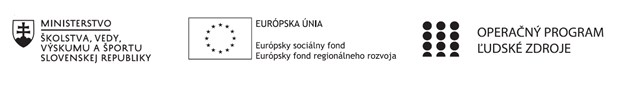 Správa o činnosti pedagogického klubu Príloha:Prezenčná listina zo stretnutia pedagogického klubuPokyny k vyplneniu Správy o činnosti pedagogického klubu:Prijímateľ vypracuje správu ku každému stretnutiu pedagogického klubu samostatne. Prílohou správy je prezenčná listina účastníkov stretnutia pedagogického klubu. V riadku Prioritná os – VzdelávanieV riadku špecifický cieľ – uvedie sa v zmysle zmluvy o poskytnutí nenávratného finančného príspevku (ďalej len "zmluva o NFP")V riadku Prijímateľ -  uvedie sa názov prijímateľa podľa zmluvy o poskytnutí nenávratného finančného príspevku V riadku Názov projektu -  uvedie sa úplný názov projektu podľa zmluvy NFP, nepoužíva sa skrátený názov projektu V riadku Kód projektu ITMS2014+ - uvedie sa kód projektu podľa zmluvy NFPV riadku Názov pedagogického klubu (ďalej aj „klub“) – uvedie sa  názov klubu V riadku Dátum stretnutia/zasadnutia klubu -  uvedie sa aktuálny dátum stretnutia daného klubu učiteľov, ktorý je totožný s dátumom na prezenčnej listineV riadku Miesto stretnutia  pedagogického klubu - uvedie sa miesto stretnutia daného klubu učiteľov, ktorý je totožný s miestom konania na prezenčnej listineV riadku Meno koordinátora pedagogického klubu – uvedie sa celé meno a priezvisko koordinátora klubuV riadku Odkaz na webové sídlo zverejnenej správy – uvedie sa odkaz / link na webovú stránku, kde je správa zverejnenáV riadku  Manažérske zhrnutie – uvedú sa kľúčové slová a stručné zhrnutie stretnutia klubuV riadku Hlavné body, témy stretnutia, zhrnutie priebehu stretnutia -  uvedú sa v bodoch hlavné témy, ktoré boli predmetom stretnutia. Zároveň sa stručne a výstižne popíše priebeh stretnutia klubuV riadku Závery o odporúčania –  uvedú sa závery a odporúčania k témam, ktoré boli predmetom stretnutia V riadku Vypracoval – uvedie sa celé meno a priezvisko osoby, ktorá správu o činnosti vypracovala  V riadku Dátum – uvedie sa dátum vypracovania správy o činnostiV riadku Podpis – osoba, ktorá správu o činnosti vypracovala sa vlastnoručne   podpíšeV riadku Schválil - uvedie sa celé meno a priezvisko osoby, ktorá správu schválila (koordinátor klubu/vedúci klubu učiteľov) V riadku Dátum – uvedie sa dátum schválenia správy o činnostiV riadku Podpis – osoba, ktorá správu o činnosti schválila sa vlastnoručne podpíše.Príloha správy o činnosti pedagogického klubu                                                                                             PREZENČNÁ LISTINAMiesto konania stretnutia: Spojená škola, DetvaDátum konania stretnutia: 26.4.2021Trvanie stretnutia: od 13:30 hod.		do 16:30 hod.	Zoznam účastníkov/členov pedagogického klubu:Meno prizvaných odborníkov/iných účastníkov, ktorí nie sú členmi pedagogického klubu  a podpis/y:Prioritná osVzdelávanieŠpecifický cieľ1.2.1 Zvýšiť kvalitu odborného vzdelávania a prípravy reflektujúc potreby trhu prácePrijímateľBanskobystrický samosprávny kraj (Spojená škola, Detva)Názov projektuModerné vzdelávanie pre prax 2Kód projektu  ITMS2014+312011ACM2Názov pedagogického klubu Pedagogický klub IKT a programovanieDátum stretnutia  pedagogického klubu26.4.2021Miesto stretnutia  pedagogického klubuSpojená škola, DetvaMeno koordinátora pedagogického klubuIng. Mária ZacharováOdkaz na webové sídlo zverejnenej správyhttp://ssdetva.proxia.sk/2020/09/09/projekt-esf-moderne-vzdelavanie-pre-prax-2/ Manažérske zhrnutie: Meranie a kontrola. Zabezpečenie kvality. Technológia vo zváraní. Príprava vyučovacích hodín k zvolených témam.Hlavné body, témy stretnutia, zhrnutie priebehu stretnutia: Téma stretnutia:Meranie a kontrola. Zabezpečenie kvality. Technológia vo zváraníRámcový program stretnutiaPríprava vyučovacích hodín k zvolených témam. Bod 1:  Meranie a kontrola. Zabezpečenie kvality.Ing. Pondušová pripravila prednášku Metódy optického merania. V prednáške uviedla základné metódy súradnicového merania v súčasnosti.  Vysvetlila druhy súradnicových meracích prístrojov. Prítomných oboznámila s metódami 3D skenovania. Načrtla metódu fotogrametrie a fotogrametrického skenovania a stručne vysvetlila princíp interferometrie. Vyučujúci a majstri debatovali o možnostiach použitia uvedených metód merania vo vyučovacom procese. Škola má k dispozícií niektoré moderné meracie prístroje, ktoré aj vyučujúci potrebujú vedieť ovládať,  preto bude dôležité zabezpečiť školenie alebo praktické ukážky merania na týchto prístrojoch v školských dielňach. Bod 2 : Príprava vyučovacích hodín k zvoleným témamČlenovia PK pripravovali podklady pre vlastné vyučovacie hodiny. Vzájomne si vymieňali skúsenosti, informačné zdroje, metodológiu....Členovia PK sa venovali príprave vyučovacích hodín aj na základe  výmeny skúseností z vlastnej vyučovacej hodiny. Bod 3: RôzneV záverečnej časti sme riešili ďalšie oblasti vyplývajúce z aktuálnej situácie. Príprava hodnotenia štvrtých ročníkov, ukončenie štúdia a administratívna maturita 2021. Realizácia odborného výcviku v čase dištančného vzdelávania. Odborný výcvik prebieha v posilnenej forme 2 hodiny týždenne namiesto 1 hod týždenne pre prvý a druhý ročník. Študenti pracujú v režime 5+1 vyučujúci. Závery a odporúčania: Zabezpečiť pre učiteľov teoretického vyučovania školenie na optických meracích prístrojoch, ktoré má škola k dispozícií. Navrhujeme pripraviť exkurziu vo firmách kde by bolo možné vidieť meranie na moderných meracích prístrojoch.   Vypracoval (meno, priezvisko)Šuleková MáriaDátum26.4.2021PodpisSchválil (meno, priezvisko)Zacharová MáriaDátum26.4.2021PodpisPrioritná os:VzdelávanieŠpecifický cieľ:1.2.1 Zvýšiť kvalitu odborného vzdelávania a prípravy reflektujúc potreby trhu prácePrijímateľ:Banskobystrický samosprávny kraj (Spojená škola, Detva)Názov projektu:Moderné vzdelávanie pre prax 2Kód ITMS projektu:312011ACM2Názov pedagogického klubu:Pedagogický klub IKT a programovanieč.Meno a priezviskoPodpisInštitúcia1.Ing. Mária ZacharováSpojená škola, Detva2.Mgr. Ivan KrokošSpojená škola, Detva3.Bc. Anna HudecováSpojená škola, Detva4.Bc. Jozef StrapkoNeprítomný PNSpojená škola, Detva5.Mária ŠulekováSpojená škola, Detva6.Tomáš ChlpošSpojená škola, Detva7.Ing. Milan TarabaSpojená škola, Detva8.Ing. Nadežda Pondušová PhDSpojená škola, Detva9.Ing. Pavol KotesSpojená škola, Detvač.Meno a priezviskoPodpisInštitúcia